Morris & District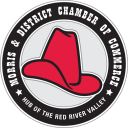 Chamber of CommerceMinutesSeptember 9, 2019 Morris Golf CourseIn attendance,  Cheryl Crick ( Admin Assistant)  (Director), Tara Mills(Director),  Justin Voris(Director), Helga (Director) , Ruth Murray(Director) ,Melissa Marion, Don Plett, Lou EricksonRegular Meeting Called to order at 12:07, Agenda-Motion to accept the agenda Ruth, 2nd by MelissaMinutes –  Made change to Minutes Justin(Not Justine)Correspondence- General email and mail, Niverville Chamber Event Climate Control Treasurer Report- Helga Hoeppner-  Helga went over July financials. Helga moved that her report be accepted. 2nd by Melissa Administrative Assistant Report- Cheryl Crick- General office duties, Stampede Kick Off invoice, town map invoiceMembership Report- Kathy Corbel -  NATourism Report- Tara Mills-   Tara has spoken with Lou Erickson who will give a reportSpecial Event Report- Justin Voris-   Stampede kicks off went well.Town of Morris Facility Report-  Melissa Marion- Bingo Sept 20, 2019. Quiz Night Oct 5, 2019 $20/player, Craft Sale October 26, 2019, Santa Day December 7, 2019Town of Morris Report- Ruth Murray-   Morris Manor has passed after inspection .There will be renovations along with painting done which will greatly reduce the cost of rebuilding. Attended the Communities in Bloom Conference in Morden along with Anne Decima. They had a very interesting array of speakers dealing with heritage, tidiness, environmental topics, plants, & beautification. We also set up a table promoting our community. We as a community need more material to advertise & promote our town....maps, cards, booklets, etc. This refers to the town of Morris as well. All we had from the town were pens & from the Chamber  key chains. This will be coming up @ Council.  President Report- Pat Schmitke-  N/AMembers at Large Report-Lou Erickson spoke about the Morris Museum working on Heritage Trails for  the Manitoba 150. Would like to do a map, a 150 tree and advertising.Old BusinessTown Map- Has been place at different location across the community.Stampede Kick Off-  Was a great event.  Invoice have been sent out.Chamber Office- New BusinessRing of Influence-  The RM of Morris is not participating this year. A decision will need to be made if we will be doing it this year! Justin will talk to the Town of Morris and Delkab to get some more informationAGM & Awards- Need some new ideas for this year….a quiz night, family feud and amazing race have all been mentioned as an ideaDekalb Super Spiel Ad 2019- Will sponsor the same ad as last year.Meeting Date for October & November- Need to look at the dates for the rest of the year due to 2nd Mondays falling on Holidays.Adjournment of meeting at  1:25 PMNext meeting will be Tuesday  October 15, 2019 Location Kamloon